TRENTE-HUITIEME SESSION DE GROUPE DE TRAVAIL DE L’EXAMEN PERIODIQUE UNIVERSEL (EPU)-----------------------------------------------------------------------------------------------Genève, du 3 au 14 mai 2021Madame la Présidente,La Côte d’Ivoire souhaite la cordiale bienvenue à la délégation de la Belgique et la félicite pour les mesures prises en vue du renforcement du cadre normatif et structurel de promotion et de protection des Droits de l’Homme. Tout en encourageant les Autorités belges à poursuivre leurs efforts visant à améliorer la situation des droits humains dans le pays, la délégation ivoirienne voudrait leur recommander ce qui suit :envisager de ratifier la Convention internationale sur la protection des droits de tous les travailleurs migrants et des membres de leur famille ;adopter un plan d’action national de lutte contre le racisme, ainsi qu’une stratégie nationale pour l’inclusion des personnes d’ascendance africaine.Pour conclure, la délégation ivoirienne souhaite plein succès à la Belgique dans le cadre de cet examen.Je vous remercie.Mission Permanente de la Républiquede Côte d’Ivoire auprès de l’Office des Nations Unies à Genève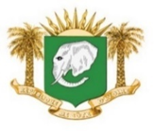      République de Côte d’Ivoire      Union-Discipline-TravailDECLARATION DE LA COTE D’IVOIRE A L’EPU DE LA BELGIQUE